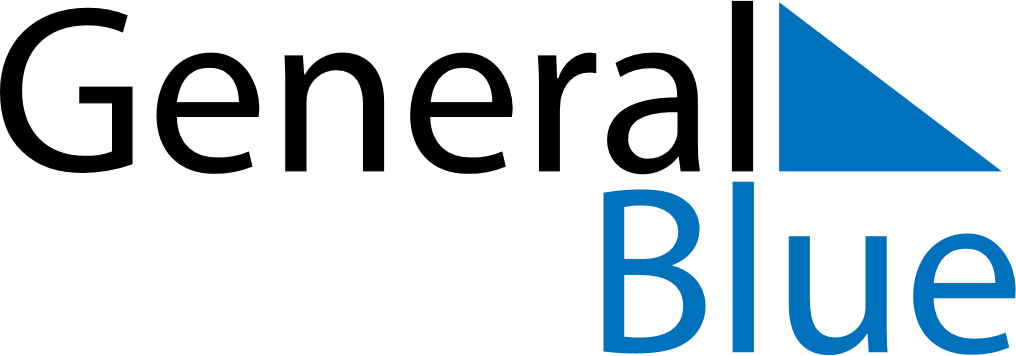 January 2024January 2024January 2024January 2024January 2024January 2024Arnes, Viken, NorwayArnes, Viken, NorwayArnes, Viken, NorwayArnes, Viken, NorwayArnes, Viken, NorwayArnes, Viken, NorwaySunday Monday Tuesday Wednesday Thursday Friday Saturday 1 2 3 4 5 6 Sunrise: 9:17 AM Sunset: 3:16 PM Daylight: 5 hours and 58 minutes. Sunrise: 9:17 AM Sunset: 3:17 PM Daylight: 6 hours and 0 minutes. Sunrise: 9:16 AM Sunset: 3:19 PM Daylight: 6 hours and 2 minutes. Sunrise: 9:16 AM Sunset: 3:20 PM Daylight: 6 hours and 4 minutes. Sunrise: 9:15 AM Sunset: 3:22 PM Daylight: 6 hours and 7 minutes. Sunrise: 9:14 AM Sunset: 3:24 PM Daylight: 6 hours and 9 minutes. 7 8 9 10 11 12 13 Sunrise: 9:13 AM Sunset: 3:26 PM Daylight: 6 hours and 12 minutes. Sunrise: 9:12 AM Sunset: 3:27 PM Daylight: 6 hours and 15 minutes. Sunrise: 9:11 AM Sunset: 3:29 PM Daylight: 6 hours and 17 minutes. Sunrise: 9:10 AM Sunset: 3:31 PM Daylight: 6 hours and 21 minutes. Sunrise: 9:09 AM Sunset: 3:33 PM Daylight: 6 hours and 24 minutes. Sunrise: 9:08 AM Sunset: 3:35 PM Daylight: 6 hours and 27 minutes. Sunrise: 9:06 AM Sunset: 3:37 PM Daylight: 6 hours and 31 minutes. 14 15 16 17 18 19 20 Sunrise: 9:05 AM Sunset: 3:40 PM Daylight: 6 hours and 34 minutes. Sunrise: 9:04 AM Sunset: 3:42 PM Daylight: 6 hours and 38 minutes. Sunrise: 9:02 AM Sunset: 3:44 PM Daylight: 6 hours and 42 minutes. Sunrise: 9:00 AM Sunset: 3:46 PM Daylight: 6 hours and 45 minutes. Sunrise: 8:59 AM Sunset: 3:49 PM Daylight: 6 hours and 49 minutes. Sunrise: 8:57 AM Sunset: 3:51 PM Daylight: 6 hours and 54 minutes. Sunrise: 8:55 AM Sunset: 3:53 PM Daylight: 6 hours and 58 minutes. 21 22 23 24 25 26 27 Sunrise: 8:53 AM Sunset: 3:56 PM Daylight: 7 hours and 2 minutes. Sunrise: 8:52 AM Sunset: 3:58 PM Daylight: 7 hours and 6 minutes. Sunrise: 8:50 AM Sunset: 4:01 PM Daylight: 7 hours and 11 minutes. Sunrise: 8:48 AM Sunset: 4:03 PM Daylight: 7 hours and 15 minutes. Sunrise: 8:46 AM Sunset: 4:06 PM Daylight: 7 hours and 20 minutes. Sunrise: 8:44 AM Sunset: 4:08 PM Daylight: 7 hours and 24 minutes. Sunrise: 8:41 AM Sunset: 4:11 PM Daylight: 7 hours and 29 minutes. 28 29 30 31 Sunrise: 8:39 AM Sunset: 4:14 PM Daylight: 7 hours and 34 minutes. Sunrise: 8:37 AM Sunset: 4:16 PM Daylight: 7 hours and 39 minutes. Sunrise: 8:35 AM Sunset: 4:19 PM Daylight: 7 hours and 43 minutes. Sunrise: 8:32 AM Sunset: 4:21 PM Daylight: 7 hours and 48 minutes. 